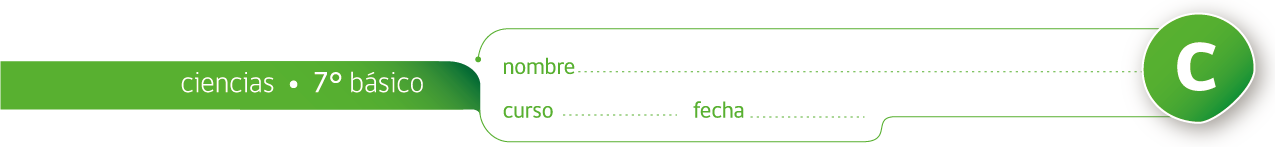 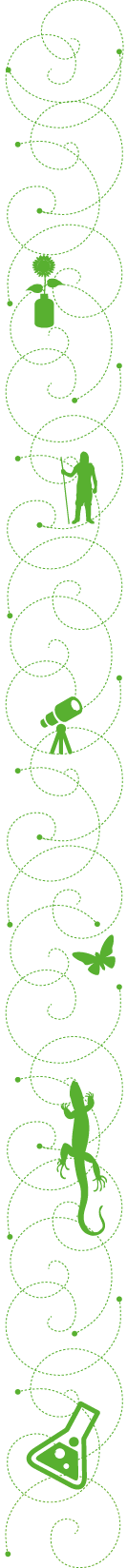 ACTIVIDAD: ¿QUÉ SON LOS ELEMENTOS QUÍMICOS?Actividad 1: Comente con el resto del curso las siguientes preguntas: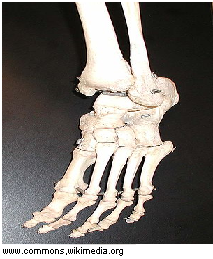 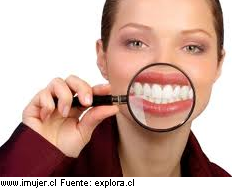 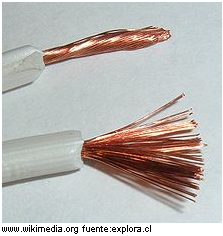 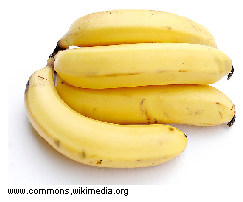 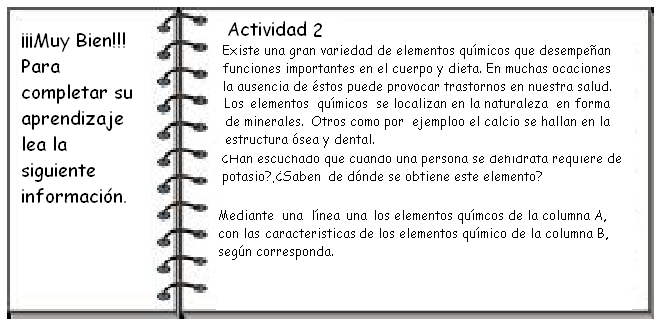                A                                                                BCobreLitioAluminioOro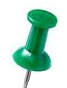 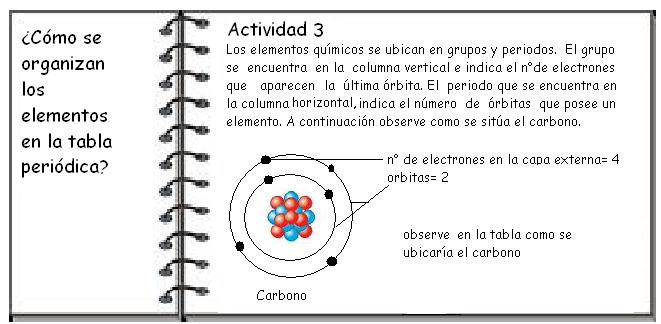 El carbono está ubicado en el periodo 2, y el grupo 4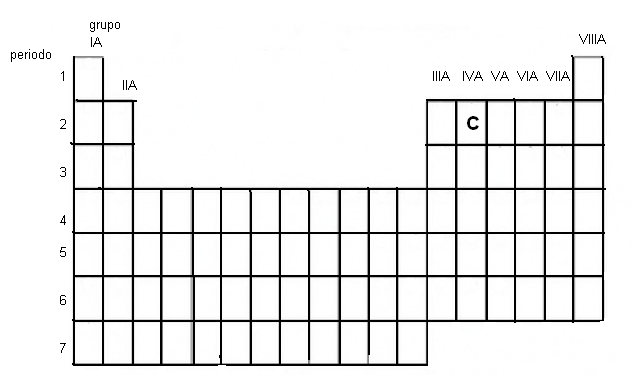 Ejercicios Ubica en la tabla periódica los siguientes elementos: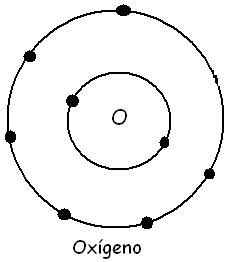 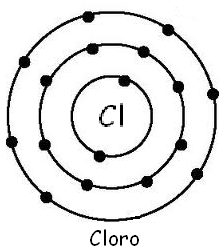 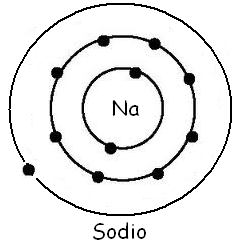 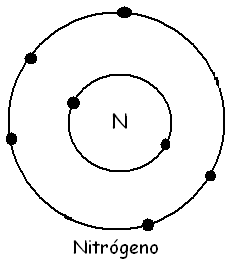 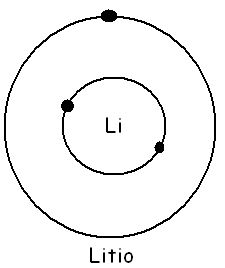 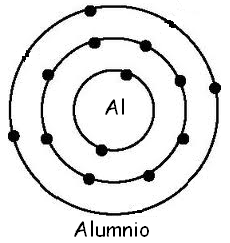 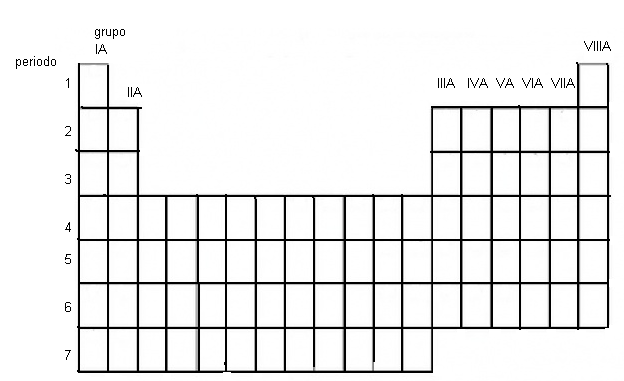 Responda las siguientes preguntas¿Qué importancia tiene el oxígeno en la vida?………………………………………………………………………………………………………………………………………………………………………………………………………………………………………………………………………………………………………………………………………………………………Nombre 5 elementos que se pueden encontrar en nuestro cuerpo……………,                ………………            ……………..         ……………                ………………¿Qué importancia tienen los elementos químicos en la vida cotidiana?…………………………………………………………………………………………………………………………………………………………………………………………………………………………………………………………………………………………………………………………………………………………………………………………………………………………………………………………………………………………………………………Elaborado por: Marianela Mora Morales